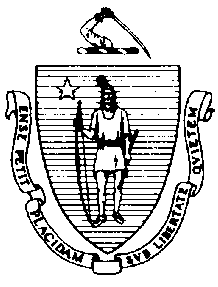 The Executive Office of Health and Human ServicesDepartment of Public HealthBureau of Environmental HealthCommunity Sanitation Program5 Randolph Street, Canton, MA 02021Phone: 781-828-7700 Fax: 781-828-7703July 12, 2017Michael Bellotti, SheriffNorfolk County Correctional CenterP.O. Box 149200 West StreetDedham, MA 02027Re: Facility Inspection - Norfolk County House of Correction and Alternative Center, DedhamDear Sheriff Bellotti:In accordance with M.G.L. c. 111, §§ 5, 20, and 21, as well as Massachusetts Department of Public Health (Department) Regulations 105 CMR 451.000: Minimum Health and Sanitation Standards and Inspection Procedures for Correctional Facilities; 105 CMR 480.000: Storage and Disposal of Infectious or Physically Dangerous Medical or Biological Waste (State Sanitary Code, Chapter VIII); 105 CMR 590.000: Minimum Sanitation Standards for Food Establishments (State Sanitary Code Chapter X); the 1999 Food Code; 105 CMR 520.000 Labeling; and 105 CMR 205.000 Minimum Standards Governing Medical Records and the Conduct of Physical Examinations in Correctional Facilities; I conducted an inspection of the Norfolk County House of Correction and Alternative Center on June 30, 2017 accompanied by       Peggy Hughes, Accreditation Manager and Vanessa Mariluz, Intern. Violations noted during the inspection are listed below including 42 repeat violations:HEALTH AND SAFETY VIOLATIONS(* indicates conditions documented on previous inspection reports)NORFOLK COUNTY HOUSE OF CORRECTIONVisitor Waiting AreaVisitor Lobby	No Violations NotedMale Bathroom	No Violations NotedFemale Bathroom	No Violations NotedJanitor’s Closet	No Violations NotedAdministration OfficesMale Staff Bathroom	No Violations NotedFemale Staff Bathroom105 CMR 451.130*	Plumbing: Plumbing not maintained in good repair, faucet loose 105 CMR 451.130	Plumbing: Plumbing not maintained in good repair, toilet out-of-order Male Locker Room105 CMR 451.123	Maintenance: Ceiling vent cover missing105 CMR 451.123	Maintenance: Doors missing in shower # 5 and 6105 CMR 451.123	Maintenance: Floor damaged in shower # 3105 CMR 451.123	Maintenance: Light out in shower areaFemale Locker Room	No Violations NotedKitchenette	No Violations NotedArsenal	No Violations NotedControl Equipment Room	Unable to Inspect – LockedCentral Control	No Violations NotedBathroom105 CMR 451.123	Maintenance: Ceiling vent dustyFood ServiceStaff DiningMain AreaFC 4-204.112(A)	Design and Construction, Functionality: No functioning thermometer in white refrigeratorFC 4-204.112(A)	Design and Construction, Functionality: No functioning thermometer in True refrigeratorServing Line	No Violations NotedMale Bathroom	No Violations NotedFemale Bathroom	No Violations NotedJanitor’s Closet	No Violations NotedKitchen  Warewash Machine RoomFC 4-501.112(A)(2)*	Maintenance and Operation, Equipment: Inadequate water temperature in the	mechanical warewashing machineSlop and Spray Area	No Violations NotedJanitor’s Closet	No Violations NotedInmate Bathroom	No Violations NotedWalk-In Refrigerator # 4	No Violations NotedIce Machine	No Violations NotedWalk-In Refrigerator # 1	No Violations NotedWalk-In Refrigerator # 2	No Violations Noted2-Bay Sink	No Violations Noted3-Bay Sink	No Violations NotedPrep AreaFC 6-501.114(A)*	Maintenance and Operations; Maintaining Premises: Nonfunctional equipment not 	repaired or removed from premises, 1 convection oven not workingWalk-In Freezer	No Violations NotedLarge StorageFC 6-501.11	Maintenance and Operation; Repairing: Facility not in good repair, uncovered junction box and wires exposedSmall Storage	No Violations NotedOffice	No Violations NotedTool Closet	No Violations NotedFeeding Prep AreaFC 4-204.112(A)	Design and Construction, Functionality: No functioning thermometer in Traulsen refrigeratorReceiving Dock	No Violations NotedCan Room	No Violations NotedCentral Storage Area	No Violations NotedMaintenance DepartmentBathroom	No Violations NotedBreak Room	No Violations NotedCarpenter’s Shop	No Violations NotedTool Room	No Violations NotedBoiler Room	No Violations NotedPump Room    	No Violations NotedZONE AVisitingContact Visit	No Violations NotedBathroom105 CMR 451.123*	Maintenance: Ceiling vent dusty105 CMR 451.123	Maintenance: Light outNon-Contact Visit	No Violations NotedAttorney’s Room	Unable to Inspect – OccupiedIntakeProperty Room	No Violations NotedSmall Property Room	No Violations NotedInmate Records	No Violations NotedChanging Room105 CMR 451.353	Interior Maintenance: Ceiling vent dustyShower	No Violations NotedLarge Holding Cell	No Violations NotedBooking Area	No Violations NotedStaff Bathroom105 CMR 451.123	Maintenance: Light outHolding Cells		No Violations NotedOffices	No Violations NotedMedicalWaiting Area	No Violations NotedMedical Waste Storage  	No Violations NotedFemale Staff Bathroom	No Violations NotedInmate Bathroom # 1105 CMR 451.123*	Maintenance: Ceiling vent dusty  Male Staff Bathroom	No Violations NotedCleaning Supply Closest105 CMR 451.353*	Interior Maintenance: Ceiling vent dusty   105 CMR 451.353*	Interior Maintenance: Unlabeled chemical bottle105 CMR 451.130	Plumbing: Plumbing not maintained in good repair, slop sink leakingRoom # 9	No Violations NotedEyeball Room # 8	No Violations NotedMedication Room	No Violations NotedNursing Office/Exam Room				No Violations NotedRoom # 7	No Violations NotedRoom # 6	No Violations NotedRoom # 5	No Violations NotedRoom # 4	No Violations NotedRoom # 3	No Violations NotedRoom # 2	No Violations NotedRoom # 1	No Violations NotedLinen Closet	No Violations NotedHandicap Shower105 CMR 451.123*	Maintenance: Floor dirtyOffices	No Violations NotedDental 	No Violations NotedMedical Trailer	No Violations NotedSpecial Management HousingControl				No Violations NotedControl Bathroom				No Violations NotedSpecial Management Unit (SMU)Kitchenette Area	No Violations NotedShowers	No Violations NotedSupply Closet	No Violations NotedCells105 CMR 451.103	Mattresses: Mattress damaged in cell # 4 and 5Recreational Area	No Violations NotedSpecial Housing Unit (SHU)Kitchenette Area105 CMR 451.200	Food Storage, Preparation and Service: Food preparation not in compliance with          105 CMR 590.000, interior of microwave dirtyShowers105 CMR 451.123	Maintenance: Ceiling vent dusty in shower # 1, 2, and 3Laundry Room105 CMR 451.353*	Interior Maintenance: Floor paint peelingSupply Closet105 CMR 451.353*	Interior Maintenance: Mop stored against the wall105 CMR 451.130	Plumbing: Plumbing not maintained in good repair, slop sink leakingCase Worker’s Office				No Violations NotedCells105 CMR 451.321*	Cell Size: Inadequate floor space in all cells105 CMR 451.140	Adequate Ventilation: Inadequate ventilation, vent blocked in cell # 7 and 12Recreational Area				No Violations NotedPre-trial UnitsControl	No Violations NotedControl Bathroom	No Violations NotedPre-trial 4B105 CMR 451.353*	Interior Maintenance: Rubber tiles damaged and missing around kitchenette area/janitor’s closetKitchenette Area105 CMR 451.200*	Food Storage, Preparation and Service: Food storage not in compliance with                105 CMR 590.000, interior of refrigerator rusted105 CMR 451.200	Food Storage, Preparation and Service: Food storage not in compliance with                105 CMR 590.000, ice build-up in freezerJanitor’s Closet105 CMR 451.130	Plumbing: Plumbing not maintained in good repair, slop sink leaking outside closetShowers	105 CMR 451.130*	Plumbing: Plumbing not maintained in good repair, handicapped shower head missing  105 CMR 451.123	Maintenance: Light fixture cover rusted in shower # 5Cells105 CMR 451.320*	Cell Size: Inadequate floor space in all cells105 CMR 451.140*	Adequate Ventilation: Inadequate ventilation, vent blocked in cell # 6105 CMR 451.140	Adequate Ventilation: Inadequate ventilation, vent blocked in cell # 7 and 23Case Worker Office	No Violations NotedRecreational Area	No Violations NotedPre-trial 4AKitchenette Area	No Violations NotedShowers105 CMR 451.123*	Maintenance: Light fixture cover rusted in shower # 1, 2, 3, and 4Cells105 CMR 451.103	Mattresses: Mattress damaged in cell # 12, 14, 15, and 17Case Worker’s Office				No Violations NotedSupply Closet	No Violations NotedRecreational Area	No Violations NotedZone BTime and Attendance Office 	Unable to Access – LockedCanteen	No Violations NotedLaundry  Inmate Bathroom105 CMR 451.110(A)*	Hygiene Supplies at Toilet and Handwash Sink: No paper towels at handwash sink Storage Room	No Violations NotedChemical Laundry Storage	No Violations NotedChemical Room	No Violations NotedBathroom	No Violations NotedBarber Shop	No Violations NotedReligious Services	No Violations NotedChapel	No Violations NotedTraining Office	No Violations NotedProgram AreaWest Wing Kitchen Area	No Violations NotedStaff Bathroom	No Violations NotedProgram Administrative Area	No Violations NotedInmate Bathroom at Entrance105 CMR 451.123*	Maintenance: Ceiling vent dustyMale Staff Bathroom105 CMR 451.123*	Maintenance: Ceiling vent dusty105 CMR 451.123*	Maintenance: Wall behind sink rusted 105 CMR 451.123	Maintenance: Light outFemale Staff Bathroom105 CMR 451.123*	Maintenance: Vent dusty  Inmate Bathroom105 CMR 451.123	Maintenance: Light outClassrooms	No Violations NotedLibrary	No Violations NotedHouse 1AControl105 CMR 451.353	Interior Maintenance: Ceiling tiles missingControl Bathroom	No Violations NotedKitchenette Area105 CMR 451.200	Food Storage, Preparation and Service: Food storage not in compliance with                105 CMR 590.000, no functioning thermometer in white refrigeratorShowersUnable to Inspect – In UseJanitor’s Closet105 CMR 451.353	Interior Maintenance: Unlabeled chemical bottle105 CMR 451.353	Interior Maintenance: Wet mop stored in bucketCells105 CMR 451.321*	Cell Size: Inadequate floor space in all cells105 CMR 451.140	Adequate Ventilation: Inadequate ventilation, vent blocked in cell # 18, 22, and 47105 CMR 451.103	Mattresses: Mattress damaged in cell # 42Recreational Area	No Violations NotedHouse 1BControl	No Violations NotedControl Bathroom	No Violations NotedKitchenette Area	No Violations NotedShowers	No Violations NotedJanitor’s Closet105 CMR 451.353*	Interior Maintenance: Wet mop stored in bucketCells105 CMR 451.321*	Cell Size: Inadequate floor space in all cells105 CMR 451.140*	Adequate Ventilation: Inadequate ventilation, vent blocked in cell # 2, 12, 22, and 32105 CMR 451.140	Adequate Ventilation: Inadequate ventilation, vent blocked in cell # 19, 33, 41, 42, and 45Recreational Area	No Violations NotedHouse 2AControl	No Violations NotedControl Bathroom105 CMR 451.123	Maintenance: Ceiling vent dustyKitchenette Area	No Violations NotedShowers	105 CMR 451.130	Plumbing: Plumbing not maintained in good repair, shower # 8 out-of-orderJanitor’s Closet	No Violations Noted Cells105 CMR 451.321	Cell Size: Inadequate floor space in all cells105 CMR 451.140	Adequate Ventilation: Inadequate ventilation, vent blocked in cell # 11 and 14Laundry Storage	No Violations NotedRecreational Area	No Violations NotedHouse 2BControl	No Violations NotedControl Bathroom105 CMR 451.123	Maintenance: Ceiling vent dustyKitchenette Area	No Violations NotedShowers105 CMR 451.123*	Maintenance: Ceiling vent dusty in shower # 1, 2, 3, 4, 5, and 6105 CMR 451.123	Maintenance: Ceiling vent dusty in shower # 7 and 8105 CMR 451.123	Maintenance: Soap scum on walls in shower # 2, 3, 4, 5, 6, 7, and 8Janitor’s Closet	No Violations Noted Cells105 CMR 451.321*	Cell Size: Inadequate floor space in all cells105 CMR 451.140*	Adequate Ventilation: Inadequate ventilation, vent blocked in cell # 7Recreation Area	No Violations Noted House 3Common Area105 CMR 451.103	Mattresses: Many mattresses damaged Supply Closet	No Violations NotedSlop Sink Closet	No Violations NotedBathroom/Showers	No Violations NotedKitchenette Area	No Violations NotedLaundry Room	No Violations NotedStaff Bathroom	No Violations NotedStorage Closet	No Violations NotedClassrooms	No Violations NotedDEDHAM ALTERNATIVE CENTERSecond FloorSouth WingMain Area	No Violations NotedBedrooms105 CMR 451.321	Cell Size: Inadequate floor space in all cellsBathroom105 CMR 451.123*	Maintenance: Ceiling vents dusty105 CMR 451.123	Maintenance: Soap scum on walls in all showersClothing Closet	No Violations NotedNorth WingMain Area	No Violations NotedOffices	No Violations NotedBathroom	No Violations NotedRecords	No Violations NotedFirst FloorSouth WingMain Area	No Violations NotedBedrooms105 CMR 451.321	Cell Size: Inadequate floor space in all cellsBathroom105 CMR 451.123*	Maintenance: Ceiling dirty, possible mold/mildew105 CMR 451.123	Maintenance: Ceiling paint peeling105 CMR 451.130	Plumbing: Plumbing not maintained in good repair, shower # 1 and 2 leakingNorth WingMain Area	No Violations NotedOffices	No Violations NotedBathroom	No Violations NotedMAIN AREAOffices	No Violations NotedBathroom	No Violations NotedLaundry Room 	No Violations NotedLaundry Janitor’s Closet105 CMR 451.353	Interior Maintenance: Slop sink drain cover missingGym Area	No Violations NotedClassroom 	No Violations NotedGARAGE	No Violations NotedGarage Area Bathroom	No Violations NotedOffice Bathroom	No Violations NotedObservations and Recommendations The inmate population was 511 at the time of inspection.At the time of inspection of the Norfolk County House of Correction:The mechanical dishwasher was not reaching the proper temperature at the time of inspection, the dishes were being run through the dishwasher then sanitized in the 3-bay sink. The Special Management Unit, the Pre-Trial 4A Unit, and House 3 were closed and not housing inmates. The Department walked through each unit and inspected.At the time of inspection of the Dedham Alternative Center:The North Wing was used for office space and the showers were not used.This facility does not comply with the Department’s Regulations cited above. In accordance with 105 CMR 451.404, please submit a plan of correction within 10 working days of receipt of this notice, indicating the specific corrective steps to be taken, a timetable for such steps, and the date by which correction will be achieved. The plan should be signed by the Superintendent or Administrator and submitted to my attention, at the address listed above.To review the specific regulatory requirements please visit our website at www.mass.gov/dph/dcs and click on "Correctional Facilities" (available in both PDF and RTF formats).To review the Food Establishment regulations please visit the Food Protection website at www.mass.gov/dph/fpp and click on “Food Protection Regulations”. Then under “Retail” click “105 CMR 590.000 - State Sanitary Code Chapter X – Minimum Sanitation Standards for Food Establishments” and “1999 Food Code”.To review the Labeling regulations please visit the Food Protection website at www.mass.gov/dph/fpp and click on “Food Protection Regulations”. Then under “General Food Regulations” click “105 CMR 520.000: Labeling.” This inspection report is signed and certified under the pains and penalties of perjury.									Sincerely,									Nicholas Gale 									Environmental Health Inspector, CSP, BEHcc:	Jan Sullivan, Acting Director, BEH	Steven Hughes, Director, CSP, BEHTimothy Miley, Director of Government AffairsMarylou Sudders, Secretary, Executive Office of Health and Human Services 	Thomas Turco, Commissioner, DOCGerard Horgan, Superintendent	Sergeant Dave Munchback, EHSO	Catherine Cardinale, Health Director, Dedham Board of Health 	Clerk, Massachusetts House of Representatives	Clerk, Massachusetts Senate	Daniel Bennett, Secretary, EOPSSNelson Alves, Director, Policy Development and Compliance Unit CHARLES D. BAKERGovernorKARYN E. POLITOLieutenant Governor  